НАРОДНИЙ ДЕПУТАТ УКРАЇНИ01008, м. Київ, вул. М. Грушевського, 5ВЕРХОВНА РАДА УКРАЇНИВідповідно до статті 93 Конституції України, статті 12 Закону України "Про статус народного депутата України", статті 89, частини другої статті 100 Регламенту Верховної Ради України в порядку законодавчої ініціативи вноситься на розгляд Верховної Ради України проект Закону «Про внесення змін до Податкового кодексу України та деяких законодавчих актів України щодо забезпечення збалансованості бюджетних надходжень», який є альтернативним до проекту Закону України «Про внесення змін до Податкового кодексу України та деяких законодавчих актів України щодо забезпечення збалансованості бюджетних надходжень» (реєстр. № 5600 від  02.06.2021 року). Доповідати даний законопроект на пленарному засіданні Верховної Ради України буде народний депутат України Гриб Вікторія Олександрівна.Додатки: 1. Проект Закону на 23 аркушах.2. Пояснювальна записка на 3 аркушах.3. Порівняльна таблиця на 39 аркушах.4. Проект Постанови Верховної Ради України на 1 аркуші.5. Електронні копії зазначених вище документів.Народні депутати України                                            Магомедов М.С. 									Гриб В.О. 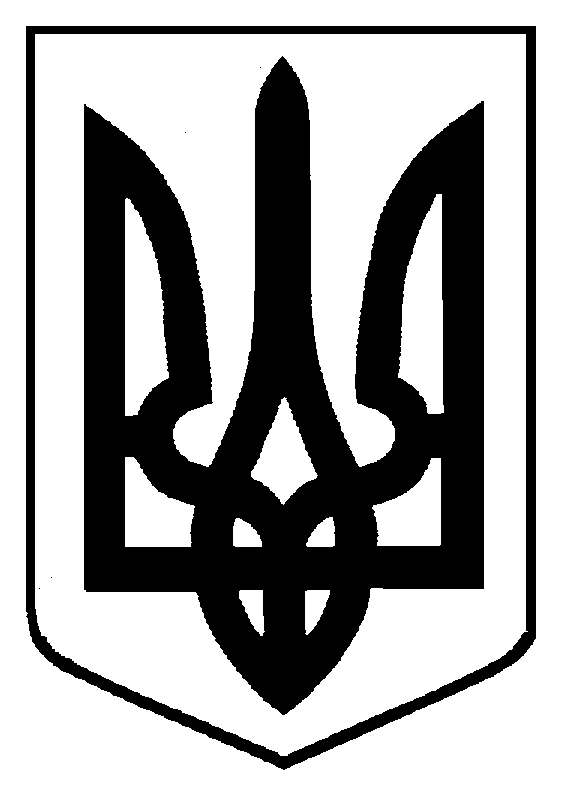 